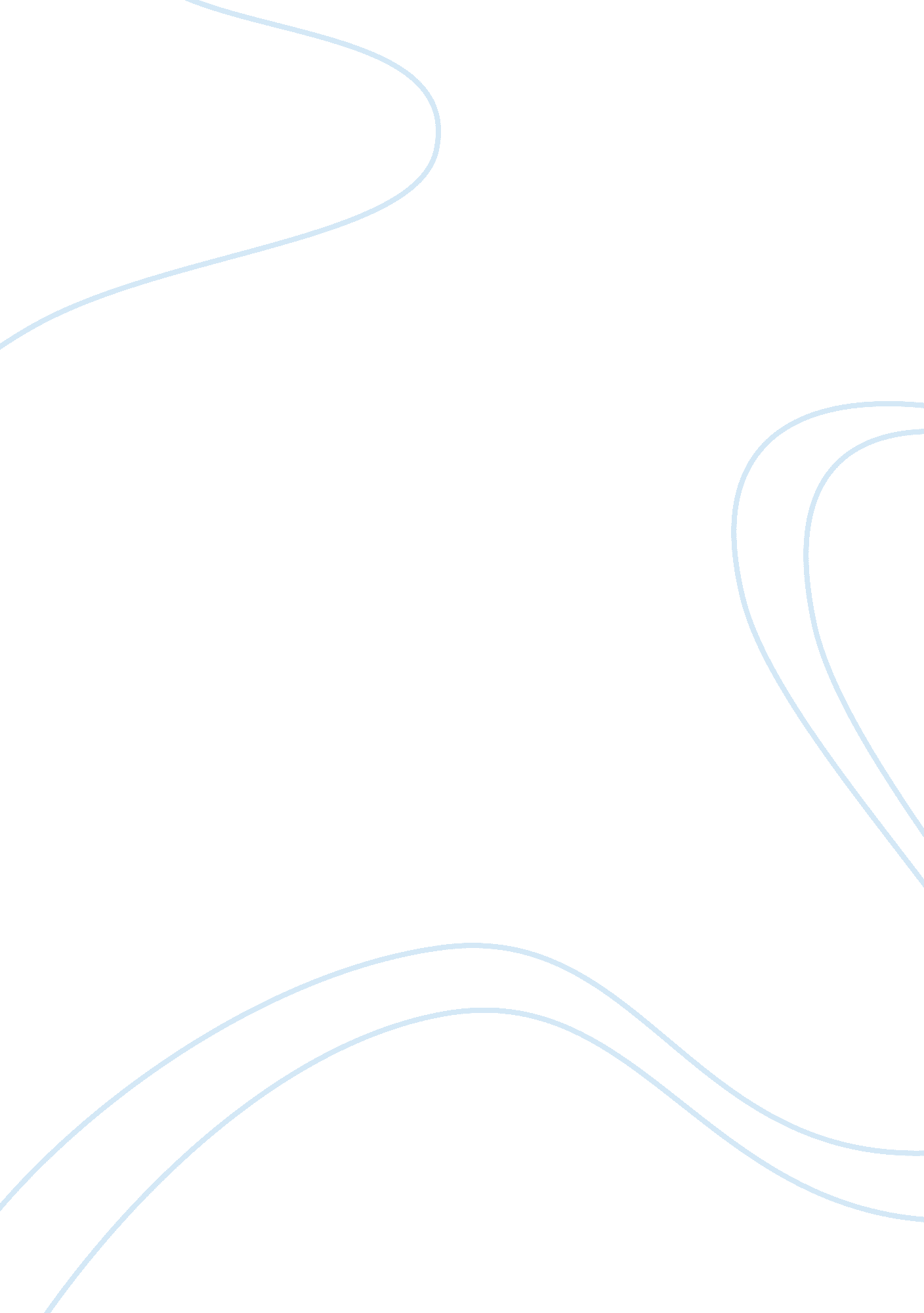 Symbiosis essay exampleScience, Agriculture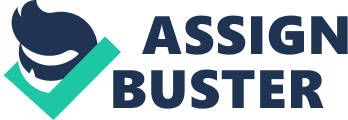 In evolution, medicine, as well as ecology, it is recognized that nature together with symbiotic interactions’ outcome are frequently context-dependent. However, the importance of context-dependence in symbiosis associated with diseases of wildlife. The availability of information that context-dependent symbiosis is important and common has resulted in evolutionary theory development, enhanced the apprehension of activity of bicontrol in agriculture and intensified the apprehension of ecologies of several species and contributed to human medicine. The authors of this paper reviewed the proof for context-dependency in symbioses, in various taxa, as well as disciplines. Symbioses are used as a variable, and chytridiomycosis, the amphibian disease, is used to exhibit how apprehending context-dependence may enhance the management and understanding of wildlife diseases. 
There has been extensive work done on the evolutionary causes, as well as effects of context-dependent symbioses. These have been suggestions that the combination of a mutualist community and a host, the hologenome, ought to be regarded as the natural selection unit due to the flexible roles and fitness gains offered by mutualists. This concept, referred to as the hologenome evolution theory, has been tried in both the laboratory and field. Organism–environment, as well as interspecific interactions cause effects on the symbioses nature. For instance, the presence of species, in addition to primary symbionts that could be referred to as interlopers, can lead to context-dependency in symbioses. Due to the agriculture’s significance to society, and the important function of mutualist root microbes in uptake of nutrient by plants, symbioses have been widely studied in systems of agriculture. Schemes of biological control where the control organism is put on fields or crops can be believed to be induced symbioses, and thus are included here.. 
A sole and notable exclusion to the absence of research on the function of symbionts in diseases of wildlife is the coral diseases research, which is believed to have been responsible for current declines in coral reef. The long-recognized obligate mutualism between algae and corals may have inclined investigators to analyze the symbionts’ effects when concerns of disease surfaced for reefs. Bleaching of coral, which is the potentially pernicious loss of mutualistic algae of corals, has led to severe reefs degradation in the Caribbean and in other places. Some corals are saved from attack by pathogen through antibiotic metabolites secreted by mutualistic bacteria. Bacterial antibiotic activity from Acropora corals was decreased at higher temperatures in vitro, proposing that it causes a reduction of protection of corals from pathogens in nature under warm conditions. 
Coral microbiota shifts are as well linked to other effects besides bleaching. Transferring corals to aquaria from the wild led to significant transformations in their symbiont assemblages, foregrounding the mutability of coral microbiota. Modifications to microbial assemblages of symbiosis are also related to the development of disease in other invertebrates of marine environments. There has been proposition that even though microbiota shifts that are environmentally induced may result in disease, the microbiota ability to react fast to altered environmental conditions can as well have positive impacts. Before the more general hologenome evolution theory, it was proposed that the varied assemblages of microbial mutualists that live in corals enable quick reactions to environmental alterations or disease. 
The possibility to control the corals microbial communities for management of disease in the same ways to the schemes of biocontrol employed in agriculture has been tried. Several alternatives, which include hatchery, reared corals inoculation with pathogen-targeting bacteriophages or beneficial bacteria, and subsequent transplantation to reef locations, were also reviewed. In a single case, culturing phages obtained directly from natural reef material and put on coral, prevented infection by Vibrio coralliilyticus, the bacterial bleaching agent for at least two months. This set up the possibility for a medium- to long-term prophylactic effect. 
Even though there is more knowledge about the way symbiont activity variation affects corals disease than any other wildlife group, a better apprehension of context-dependency in relationships of coral and microbe is needed. There exists the need, as well as the potential for carrying out research on context-dependent symbioses together with their relationships to other wildlife diseases. For instance, bats found in the northeastern part of the United States have, of late, suffered ruinous decreases arising from a condition referred to as white-nose syndrome. Geomyces destructans, a fungus is linked to the deaths of over 500 000 bats in the areas affected but is currently acts as a commensal, in a number of European bats. 
There is significant proof that context-dependent symbioses are essential in ecology, evolution, human disease, as well as agriculture. They are as well clearly significant in disease of coral. Proof is starting to pile up that they are crucial in another crisis of wildlife disease, chytridiomycosis, which is a pandemic amphibians’ communicable disease caused by Batrachochytrium dendrobatidis, a fungal pathogen. The Batrachochytrium dendrobatidis presence has been confirmed on six continents, causing infections to over 350 species of amphibian, and causes extirpations, declines, as well as extinctions in more than 200 species. The impacts of chytridiomycosis show wide difference among populations and species and are frequently distinctly linked to environmental temperature. In a recent research study, it was exhibited that the Batrachochytrium dendrobatidis in vitro growth can be moderated strongly by antimicrobial metabolites produced by a broad range of bacteria, which reside on the skin of amphibians. Bacteria can as well cause effects on the course, as well as the result of chytridiomycosis arising from experimental inoculations of Batrachochytrium dendrobatidis to amphibians, and the occurrence of bacteria that are potentially mutualistic may impact the capability of a number of amphibians’ populations to continue to exist when Batrachochytrium dendrobatidis shows first appearance 
The relationships between the status of a host disease, activity of symbiont, as well as ecological and environmental context are significant in ecology, evolution, medicine and agriculture and may be of conservation effect for a number of wildlife diseases. The authors centered on three among the most high profile syndromes and diseases of wildlife namely, coral bleaching, white-nose syndrome and chytridiomycosis. In these, as well as other diseases of wildlife, context-dependent symbioses have a likelihood of having implications for their control, for more fundamental agendas of research and for public health. Enhancing the apprehension of the function of context-dependent symbioses in diseases of wildlife may go forward most expeditiously when researchers get involved in multidisciplinary coactions. Investigators who focus on wildlife disease, as well as ecology conservation may take into consideration working with experts in the symbioses study and microbial ecology. Of a particular help could be experts in the fields of agriculture, medicine, evolution, as well as ecology who have already conducted extensive work on context-dependent symbioses. 